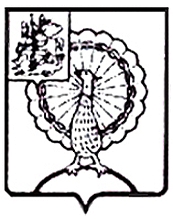 Совет депутатов городского округа СерпуховМосковской областиРЕШЕНИЕВ соответствии с Федеральным законом от 06.10.2003 г.  №131-ФЗ «Об общих принципах организации местного самоуправления», ч.2 ст.7 Закона Московской области от  16.04.2010г. №40/2010-О3 «О Московском областном молодежном парламенте», руководствуясь Уставом муниципального образования «Городской округ Серпухов Московской области», Совет депутатов городского округа Серпухов Московской областир е ш и л:1. Делегировать представителем муниципального образования «Городской округ Серпухов Московской области» в состав Московского областного молодежного парламента Некрасову Татьяну Владимировну. 2. Признать решение Совета депутатов городского округа Серпухов Московской области от 13.02.2019 №381/47 «О делегирование представителя муниципального образования «Городской округ Серпухов Московской области» в состав Московского областного молодежного парламента» утратившим силу.3. Направить настоящее решение Главе городского округа Серпухов Ю.О. Купецкой для подписания и официального опубликования (обнародования).4. Контроль за выполнением данного решения возложить на постоянную депутатскую комиссию по нормотворчеству и организации депутатской деятельности, взаимодействию с общественными организациями и правоохранительными органами (М.А. Шульга).Председатель Совета депутатов                                                      И.Н. ЕрмаковГлава городского округа                                                                   Ю.О. КупецкаяПодписано Главой городского округа	03.06.2021№ 323/34  от 02.06.2021 О делегировании представителя муниципального образования «Городской округ Серпухов Московской области» в состав Московского областного молодежного парламентаО делегировании представителя муниципального образования «Городской округ Серпухов Московской области» в состав Московского областного молодежного парламента